Материально-техническое обеспечение учебных кабинетов МБОУ «Курихинская ООШ»Кабинет начальных классов №1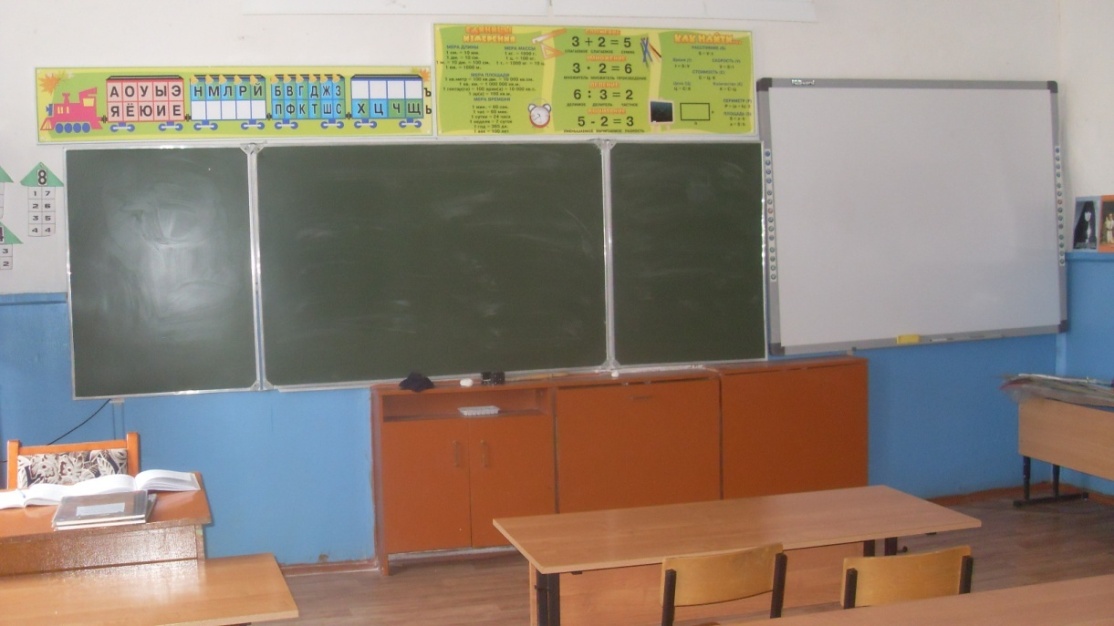 Вид образовательного ресурсаНаименованиеКоличествоСредства ИКТ1.Интерактивная доска.2.Наутбук.3.Проектор.111Цифровые образовательные ресурсы (CD,DVD)1. Живая природа.2. Мир вокруг нас. Природа.3. Уроки Кирилла и Мефодия. Математика. 2 кл.4. Уроки Кирилла и Мефодия. Математика. 2 кл.Ч.-1.5. Уроки Кирилла и Мефодия. Математика. 2 кл.Ч.-2.6. Уроки Кирилла и Мефодия. Математика. 4 кл.7. Уроки Кирилла и Мефодия. Русский язык. 2 кл.8. Уроки Кирилла и Мефодия. Русский язык. 4 кл.9. Уроки Кирилла и Мефодия. Окружающий мир. 2 кл.10. Уроки Кирилла и Мефодия. Окружающий мир. 4 кл.12. Народное искусство.13. Двенадцать месяцев. Осень.14. Двенадцать месяцев. Весна.15. Анатомия для детей.11111111111111Учебно - методическая литература1. Русский язык 2 класс: учебник для учащихся общеобразовательных учреждений: в 2-х частях/ С.В.Иванов, А.О. Евдокимова, М.И. Кузнецова и др.-М. Вентана- Граф, 2012г.Рабочие тетради 2 класс «Пишем грамотно» в 2 частях/С.В.Иванов, А.О. Евдокимова, М.И. Кузнецова и др.-М. Вентана- Граф, 2016г.2. Русский язык 4 класс: учебник для учащихся общеобразовательных учреждений: в 2-х частях/ С.В.Иванов, М.И. Кузнецова и др.-М. Вентана- Граф, 2013г.Рабочие тетради 4 класс «Пишем грамотно» в 2 частях/С.В.Иванов, М.И. Кузнецова и др.-М. Вентана- Граф, 2016г.3. Математика 2 класс: учебник для учащихся общеобразовательных учреждений: в 2-х частях / В.Н. Рудницкая, Т.В. Юдачёва и др. -М. Вентана- Граф, 2013г.Рабочие тетради 2 класс в 2 частях/ В.Н. Рудницкая, Т.В. Юдачёва и др. -М. Вентана- Граф, 2016г.4. Математика 4 класс: учебник для учащихся общеобразовательных учреждений: в 2-х частях / В.Н. Рудницкая, Т.В. Юдачёва и др. -М. Вентана- Граф, 2014г.Рабочие тетради 4 класс в 2 частях/ В.Н. Рудницкая, Т.В. Юдачёва и др. -М. Вентана- Граф, 2016г.5. Литературное чтение 2 класс: учебник для учащихся общеобразовательных учреждений: в 2-х частях / Л.А. Ефросинина.-М. Вентана- Граф, 2013г.Рабочие тетради 2 класс в 2 частях/Л.А. Ефросинина.-М. Вентана- Граф, 2016г.6. Литературное чтение 4 класс: учебник для учащихся общеобразовательных учреждений: в 2-х частях / Л.А. Ефросинина, М.Н. Оморокова.-М. Вентана- Граф, 2015г.Рабочие тетради 4 класс в 2 частях/Л.А. Ефросинина, М.Н. Оморокова..-М. Вентана- Граф, 2016г.7. Окружающий мир 2 класс: учебник для учащихся общеобразовательных учреждений: в 2-х частях / Н.В. Виноградова- М. Вентана- Граф, 2016г.Рабочие тетради 2 класс в 2 частях/ Н.В. Виноградова.-М. Вентана- Граф, 2016г.8. Окружающий мир 4 класс: учебник для учащихся общеобразовательных учреждений: в 2-х частях / Н.В. Виноградова, Г.С. Калинова.- М. Вентана- Граф, 2015г.Рабочие тетради 4 класс в 2 частях/ Н.В. Виноградова Г.С. Калинова.-М. Вентана- Граф, 2016г.9. Изобразительное искусство 2 класс: учебник для учащихся общеобразовательных учреждений/ Л.Г. Савенкова, Е.А. Ермолинская и др. - М. Вентана- Граф, 2016г.10. Изобразительное искусство 4 класс: учебник для учащихся общеобразовательных учреждений/ Л.Г. Савенкова, Е.А. Ермолинская и др. - М. Вентана- Граф, 2016г.11. Музыка 2 класс: учебник для учащихся общеобразовательных учреждений/ В.О. Усачёва, Л.В. Школяр и тд. - М. Вентана- Граф, 2013г.12. Музыка 4 класс: учебник для учащихся общеобразовательных учреждений/ В.О. Усачёва, Л.В. Школяр и тд. - М. Вентана- Граф, 2014г.13. Технология 2 класс: учебник для учащихся общеобразовательных учреждений/ Е.А Лутцева - М. Вентана - Граф, 2013г.14. Технология 4 класс: учебник для учащихся общеобразовательных учреждений/ Е.А Лутцева - М. Вентана - Граф, 2014г.15. Физическая культура 1-2 класс: учебник для учащихся общеобразовательных учреждений/ Петрова Т.В., Копылова Н.В. и др. - М. Вентана - Граф, 2016г.16. Физическая культура 3-4 класс: учебник для учащихся общеобразовательных учреждений/ Петрова Т.В., Копылова Н.В. и др. - М. Вентана - Граф, 2015г.Программы:1. Русский язык: 1-4 классы программа, планирование, контроль / С.В. Иванов, М.И. Кузнецова.-М.Вентана-Граф,20122. Математика: программа: 1-4 классы / В.Н. Рудницкая.- М.Вентана-Граф,20123. Музыка: программа: 1-4 классы / В.О.Усачёва, Л.В. Школяр. -М.Вентана-Граф,20124. Технология: программа 1-4 классы / Е.А Лутцева - М. Вентана - Граф, 2012г.5. Окружающий мир: программа 1-4 классы /Н.В. Виноградова- М. Вентана- Граф, 2012г.6. Литературное чтение: программа 1-4 классы /Л.А. Ефросинина, М.Н. Оморокова.-М. Вентана- Граф, 2012г.7. Изобразительное искусство: интегрированная программа 1-4 классы / Л.Г. Савенкова, Е.А. Ермолинская и др. - М. Вентана- Граф, 2012г.8. Физическая культура: программа 1-4 классы /Петрова Т.В., Копылова Н.В. и др. - М. Вентана - Граф, 2012г.Учебно-практический и наглядный материал1. Счёты.2. Макет часов.3. Циркуль.4. Транспортир.5. Треугольник.6. Глобус.7. Гербарий.8.Математическая пирамида. Доли.9. Учебное пособие. Тренажёр. Сложение и вычитание до 20 с переходом через десяток. 2 класс. 10. Учебное пособие. Тренажёр. Доли и дроби. 4 класс.1111111111